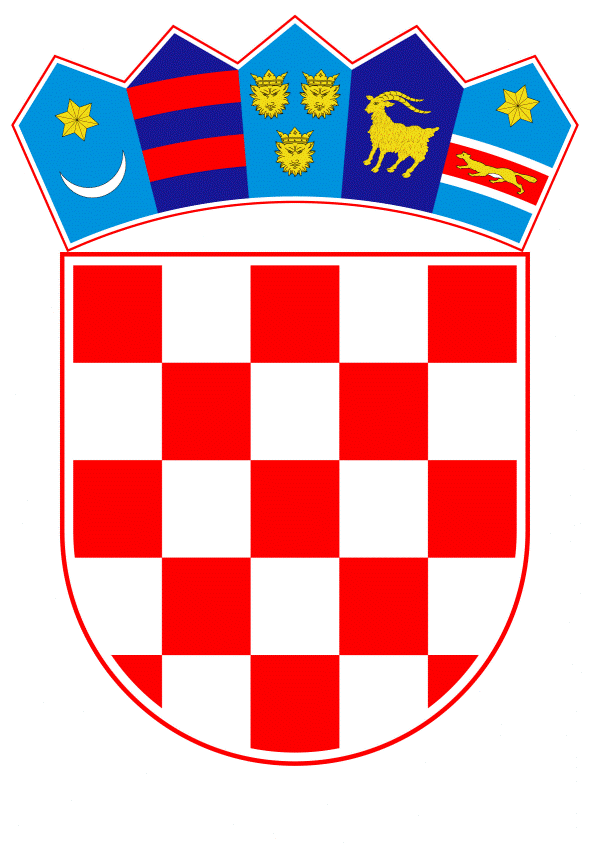 VLADA REPUBLIKE HRVATSKEZagreb, 20. veljače 2020.______________________________________________________________________________________________________________________________________________________________________________________________________________________________PRIJEDLOGNa temelju članka 37. stavka 5., a u vezi s člankom 45. stavkom 1. i stavkom 3. podstavkom 1. Zakona o upravljanju državnom imovinom (Narodne novine, broj 52/18), Vlada Republike Hrvatske je na sjednici održanoj __. prosinca 2019. godine donijelaODLUKUo darovanju nekretnina u k.o. Novalja Gradu Novalji, u svrhuosnivanja Poduzetničke zone Zaglava-ProzorI.Republika Hrvatska, kao vlasnik, daruje Gradu Novalji nekretnine označene kao zk.č.br. 3405/378, ZAGLAVA, KAMENJAR, površine 188.377 m², GOSPODARSKA ZGRADA ZAGLAVA, površine 23 m², GOSPODARSKA ZGRADA ZAGLAVA, površine 23 m², GOSPODARSKA ZGRADA ZAGLAVA, površine 15 m², ukupne površine 188.438 m², zk.č.br. 3405/379, ZAGLAVA, KAMENJAR, površine 294.624 m², GOSPODARSKA ZGRADA ZAGLAVA, površine 69 m², GOSPODARSKA ZGRADA ZAGLAVA, površine 23 m², ukupne površine 294.716 m², obje upisane u zk.ul.br. 6239 i zk.č.br. 3405/380, ZAGLAVA, PUT, površine 4430 m², upisana u zk.ul.br. 4153, sve k.o. Novalja, kod Zemljišnoknjižnog odjela Pag, Općinskog suda u Zadru, u svrhu osnivanja Poduzetničke zone Zaglava-Prozor. II.Tržišna vrijednost nekretnina iz točke I. ove Odluke iznosi 49.150.000,00 kuna (slovima: četrdesetdevetmilijunastopedesettisućakuna), prema procjembenom elaboratu izrađenom od strane društva Cissa Expert j.d.o.o. iz Zagreba, Kružna 50, revidiranom od strane Službe za tehničke poslove Ministarstva državne imovine.III.Nekretnine iz točke I. ove Odluke daruju se Gradu Novalji pod uvjetom da se ista u svojstvu vjerovnika odrekne svih potraživanja prema Republici Hrvatskoj kao dužniku, koja će se utvrditi na dan potpisivanja ugovora o darovanju prema ovoj Odluci, kao i eventualno kasnije pronađenih potraživanja prema Republici Hrvatskoj koja su nastala do dana potpisivanja Ugovora o darovanju, do visine vrijednosti darovanih nekretnina.IV.Grad Novalja se obvezuje preuzeti sve obveze koje bi eventualno proizašle iz potraživanja i prava trećih osoba na nekretninama iz točke I. ove Odluke.V.Grad Novalja se obvezuje darovane nekretnine privesti namjeni utvrđenoj u točki I. ove Odluke u roku od 5 (pet) godina od dana sklapanja Ugovora o darovanju, te u navedenom roku dostaviti Ministarstvu državne imovine dokaz o privođenju namjeni.VI.S Gradom Novaljom sklopit će se Ugovor o darovanju nekretnina iz točke I. ove Odluke.U Ugovor o darovanju unijet će se raskidna klauzula ukoliko se darovane nekretnine ne privedu namjeni u roku navedenom u točki V. ove Odluke ili se promijeni njihova namjena utvrđena u točki I. ove Odluke, te ukoliko se darovane nekretnine oštete namjernim ponašanjem Grada Novalje ili postupanjem s krajnjom nepažnjom.U svim navedenim slučajevima iz stavka 2. ove točke darovane nekretnine postaju vlasništvo Republike Hrvatske ili će Grad Novalja isplatiti Republici Hrvatskoj naknadu za te nekretnine u visini njihove tržišne vrijednosti u vrijeme raskida Ugovora o darovanju.VII.U slučaju daljnjeg raspolaganja darovanim nekretninama iz točke I. ove Odluke, u smislu prodaje, sredstva ostvarena prodajom Grad Novalja dužna je koristiti za infrastrukturno opremanje poduzetničke zone za koju je darovano zemljište, sukladno članku 5. stavku 1. Zakona o unapređenju poduzetničke infrastrukture (Narodne novine, broj 93/13, 114/13, 41/14 i 57/18), ili za unapređenje poduzetničkog okruženja unutar Grada Novalje.VIII.Nekretnine iz točke I. ove Odluke nalaze se u programu gospodarenja sa šumama gospodarske jedinice Novalja, sukladno Potvrdi Hrvatskih šuma d.o.o. KLASA: SNJ/19-01/453, Ur. Broj: 12-00-05/02-18-02 od 8. kolovoza 2019. godine i Prostornim planom uređenja Grada Novalje („Županijski glasnik, Ličko-senjske županije“, broj: 21/07., 9/15., 22/16. i 15/18) proglašene su građevinskim područjem, te se nalaze unutar izdvojenog građevinskog područja, slijedom čega su iste temeljem članka 51., stavka 1. Zakona o šumama (Narodne novine, br. 140/05, 82/06, 129/08, 80/10, 124/10, 25/12, 68/12, 148/13 i 94/14), a u vezi s člankom 98. Zakona o šumama (Narodne novine, br. 68/18) izdvojene iz šumskogospodarskog područja Republike Hrvatske.U skladu s odredbom članka 55. stavka 1. i stavka 3. Zakona o šumama (Narodne novine, br. 140/05, 82/06, 129/08, 80/10, 124/10, 25/12, 68/12, 148/13 i 94/14), a u vezi s člankom 98. Zakona o šumama (Narodne novine, br. 68/18) Grad Novalja je obvezan platiti naknadu za izdvojene šume i šumska zemljišta iz šumskogospodarskog područja Republike Hrvatske trgovačkom društvu Hrvatske šume d.o.o., prema obračunu Hrvatskih šuma d.o.o., u roku od 30 dana od dana izrade obračuna.Nakon plaćanja naknade za izdvojene šume i šumska zemljišta iz šumskogospodarskog područja Republike Hrvatske sklopit će se ugovor o darovanju predmetnih nekretnina.IX.Za provođenje ove Odluke zadužuje se Ministarstvo državne imovine, a Ugovor o darovanju u ime Republike Hrvatske potpisat će ministar državne imovine.X.Ova Odluka stupa na snagu danom donošenja.KLASA:URBROJ:Zagreb, __. prosinca 2019.                                                                                                           PREDSJEDNIK                                                                                                    mr. sc. Andrej PlenkovićOBRAZLOŽENJEGrad Novalja podnio je zahtjev za darovanje nekretnina označenih kao zk.č.br. 3405/378, ZAGLAVA, KAMENJAR, površine 188.377 m², GOSPODARSKA ZGRADA ZAGLAVA, površine 23 m², GOSPODARSKA ZGRADA ZAGLAVA, površine 23 m², GOSPODARSKA ZGRADA ZAGLAVA, površine 15 m², ukupne površine 188.438 m², zk.č.br. 3405/379, ZAGLAVA, KAMENJAR, površine 294.624 m², GOSPODARSKA ZGRADA ZAGLAVA, površine 69 m², GOSPODARSKA ZGRADA ZAGLAVA, površine 23 m², ukupne površine 294.716 m², obje upisane u zk.ul.br. 6239 i zk.č.br. 3405/380, ZAGLAVA, PUT, površine 4430 m², upisana u zk.ul.br. 4153, sve k.o. Novalja, kod Zemljišnoknjižnog odjela Pag, Općinskog suda u Zadru, u svrhu osnivanja Poduzetničke zone Zaglava-Prozor.Vlada Republike Hrvatske je Zaključkom od dana 26. listopada 2018. godine iskazala namjeru darovanja dijela nekretnine označene kao zk.č.br. 3405/286, PAŠNJAK ZAGLAVA, površine 10443241 m², upisane u zk.ul.br. 6239, u k.o. Novalja, odnosno buduće novoformirane nekretnine označene kao zk.č.br. 3405/378, površine 188438 m² i zk.č.br. 3405/379, površine 294716 m², u k.o. Novalja i dijela nekretnine označene kao zk.č.br. 3405/369, PUT ZAGLAVA, površine 9981 m², upisane u zk.ul.br. 4153, k.o. Novalja, odnosno buduću novoformiranu nekretninu označenu kao zk.č.br. 3405/380, površine 4430 m², u k.o. Novalja, koje će se formirati u skladu s Geodetskim elaboratom provedbe urbanističkog plana uređenja, broj: 2018-2156, izrađenom od strane društva TRI-TOM d.o.o., iz Zagreba, u svrhu osnivanja Poduzetničke zone Zaglava – Prozor.Procijenjena tržišna vrijednost nekretnina, odnosno budućih novoformiranih nekretnina iz Zaključka od 26. listopada 2018. godine iznosila je 27.538.728,00 kuna, prema procjembenom elaboratu izrađenom od strane društva Cissa Expert j.d.o.o. iz Zagreba, Kružna 50, koja zbog žurnosti nije prije donošenja Zaključka revidirana od strane Službe za tehničke poslove Ministarstva državne imovine.Nakon formiranja predmetnih nekretnina navedeni procjembeni elaborat je korigiran od strane procjenitelja na iznos od 31.964.595,00 kuna, nakon čega je i revidiran od strane Službe za tehničke poslove Ministarstva državne imovine tako da procijenjena tržišna vrijednost predmetnih nekretnina nakon revidiranja iznosi 49.150.000,00 kuna (slovima: četrdesetdevetmilijunastopedesettisućakuna).Grad Novalja se obvezuje darovane nekretnine privesti namjeni utvrđenoj u točki I. ove Odluke u roku od 5 (pet) godina od dana sklapanja Ugovora o darovanju, te u navedenom roku dostaviti Ministarstvu državne imovine dokaz o privođenju namjeni.U Ugovor o darovanju unijet će se raskidna klauzula ukoliko se darovane nekretnine ne privedu namjeni u roku navedenom u točki V. Odluke ili se promijeni njihova namjena utvrđena u točki I. Odluke, te ukoliko se darovane nekretnine oštete namjernim ponašanjem Grada Novalje ili postupanjem s krajnjom nepažnjom.U slučaju daljnjeg raspolaganja darovanim nekretninama iz točke I. ove Odluke, u smislu prodaje, sredstva ostvarena prodajom Grad Novalja dužan je koristiti za infrastrukturno opremanje poduzetničke zone za koju je darovano zemljište, sukladno članku 5. stavku 1. Zakona o unapređenju poduzetničke infrastrukture (Narodne novine, broj 93/13, 114/13, 41/14 i 57/18), ili za unapređenje poduzetničkog okruženja unutar Grada Novalje.Nekretnine iz točke I. ove Odluke nalaze se u programu gospodarenja sa šumama gospodarske jedinice Novalja, sukladno Potvrdi Hrvatskih šuma d.o.o. KLASA: SNJ/19-01/453, Ur. Broj: 12-00-05/02-18-02 od 8. kolovoza 2019. godine i Prostornim planom uređenja Grada Novalje („Županijski glasnik, Ličko-senjske županije“, broj: 21/07., 9/15., 22/16. i 15/18) proglašene su građevinskim područjem, te se nalaze unutar izdvojenog građevinskog područja, slijedom čega su iste temeljem članka 51., stavka 1. Zakona o šumama (Narodne novine, br. 140/05, 82/06, 129/08, 80/10, 124/10, 25/12, 68/12, 148/13 i 94/14), a u vezi s člankom 98. Zakona o šumama (Narodne novine, br. 68/18) izdvojene iz šumskogospodarskog područja Republike Hrvatske.U skladu s odredbom članka 55. stavka 1. i stavka 3. Zakona o šumama (Narodne novine, br. 140/05, 82/06, 129/08, 80/10, 124/10, 25/12, 68/12, 148/13 i 94/14), a u vezi s člankom 98. Zakona o šumama (Narodne novine, br. 68/18)  Grad Novalja je obvezan platiti naknadu za izdvojene šume i šumska zemljišta iz šumskogospodarskog područja Republike Hrvatske trgovačkom društvu Hrvatske šume d.o.o., prema obračunu Hrvatskih šuma d.o.o., u roku od 30 dana od dana izrade obračuna.Nakon plaćanja naknade za izdvojene šume i šumska zemljišta iz šumskogospodarskog područja Republike Hrvatske sklopit će se ugovor o darovanju predmetnih nekretnina.Za provođenje Odluke zadužuje se Ministarstvo državne imovine, a ugovor o darovanju u ime Republike Hrvatske potpisat će ministar državne imovine.Predlagatelj:Ministarstvo državne imovinePredmet:Prijedlog odluke o darovanju nekretnina u k.o. Novalja Gradu Novalji, u svrhu izgradnje Poduzetničke zone Zaglava - Prozor